Прототип задания 8 (№ 27041)Прямоугольный параллелепипед описан около цилиндра, радиус основания и высота которого равны 1. Найдите объем параллелепипеда.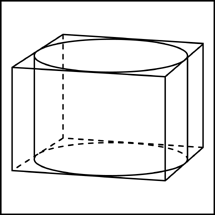 Прототип задания 8 (№ 27042)Прямоугольный параллелепипед описан около цилиндра, радиус основания которого равен 4. Объем параллелепипеда равен 16. Найдите высоту цилиндра.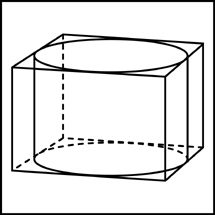 Прототип задания 8 (№ 27043)Куб описан около сферы радиуса 1. Найдите объём куба.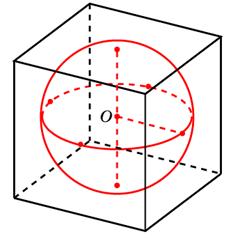 Прототип задания 8 (№ 27045)В цилиндрический сосуд налили воды. Уровень жидкости оказался равным 12 см. В воду полностью погрузили деталь. При этом уровень жидкости в сосуде поднялся на 9 см. Чему равен объем детали? Ответ выразите в .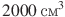 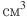 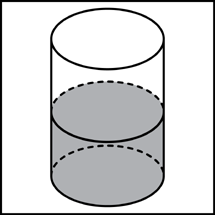 Прототип задания 8 (№ 27046)В цилиндрическом сосуде уровень жидкости достигает 16 см. На какой высоте будет находиться уровень жидкости, если ее перелить во второй цилиндрический сосуд, диаметр которого в 2 раза больше диаметра первого? Ответ выразите в сантиметрах.Прототип задания 8 (№ 27047)В сосуд, имеющий форму правильной треугольной призмы, налили 2300  воды и полностью в нее погрузили деталь. При этом уровень жидкости в сосуде поднялся с отметки 25 см до отметки 27 см. Чему равен объем детали? Ответ выразите в . 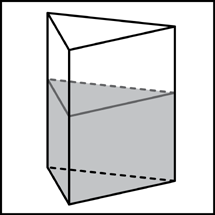 Прототип задания 8 (№ 27048)В сосуд, имеющий форму правильной треугольной призмы, налили воду. Уровень воды достигает 80 см. На какой высоте будет находиться уровень воды, если её перелить в другой сосуд такой же формы, у которого сторона основания в 4 раза больше, чем у первого? Ответ выразите в сантиметрах.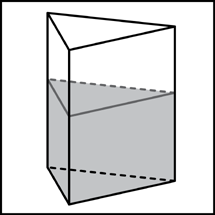 Прототип задания 8 (№ 27049)В основании прямой призмы лежит прямоугольный треугольник с катетами 6 и 8. Боковые ребра призмы равны . Найдите объём цилиндра, описанного около этой призмы.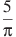 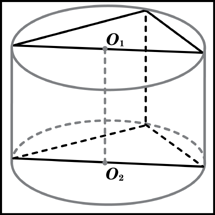 В основании прямой призмы лежит прямоугольный треугольник с катетами 6 и 8. Боковые ребра призмы равны . Найдите объём цилиндра, описанного около этой призмы.Прототип задания 8 (№ 27050)В основании прямой призмы лежит квадрат со стороной 2. Боковые ребра призмы равны . Найдите объём цилиндра, описанного около этой призмы.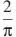 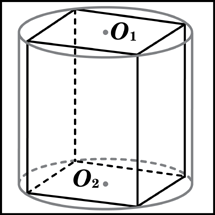 Прототип задания 8 (№ 27051)Цилиндр и конус имеют общие основание и высоту. Объём конуса равен 25. Найдите объём цилиндра.Прототип задания 8 (№ 27052)Объем конуса равен 16. Через середину высоты параллельно основанию конуса проведено сечение, которое является основанием меньшего конуса с той же вершиной. Найдите объем меньшего конуса.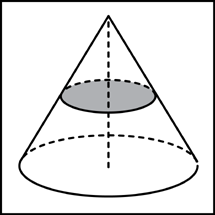 Прототип задания 8 (№ 27053)Дано два цилиндра. Объём первого цилиндра равен 12. У второго цилиндра высота в три раза больше, а радиус основания в два раза меньше, чем у первого. Найдите объём второго цилиндра.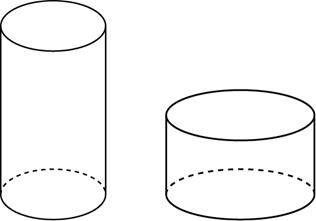 Прототип задания 8 (№ 27058) Радиус основания цилиндра равен 2, высота равна 3. Найдите площадь боковой поверхности цилиндра, деленную на . 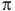 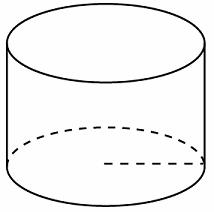 Прототип задания 8 (№ 27059) Площадь большого круга шара равна 3. Найдите площадь поверхности шара.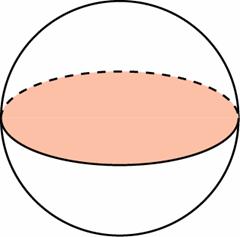 Прототип задания 8 (№ 27064)Правильная четырехугольная призма описана около цилиндра, радиус основания и высота которого равны 1. Найдите площадь боковой поверхности призмы.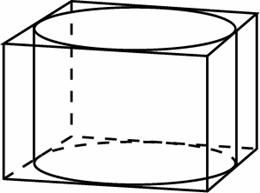 Прототип задания 8 (№ 27065)Найдите площадь боковой поверхности правильной треугольной призмы, описанной около цилиндра, радиус основания которого равен , а высота равна 2.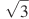 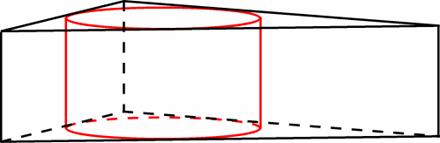 Прототип задания 8 (№ 27066)Найдите площадь боковой поверхности правильной шестиугольной призмы, описанной около цилиндра, радиус основания которого равен , а высота равна 2.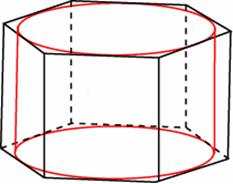 Найдите площадь боковой поверхности правильной шестиугольной призмы, описанной около цилиндра, радиус основания которого равен , а высота равна 2.Прототип задания 8 (№ 27067)Прямоугольный параллелепипед описан около единичной сферы. Найдите его площадь поверхности.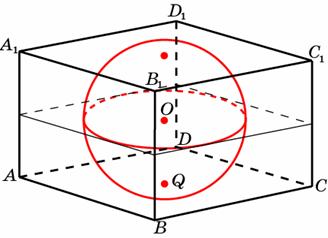 Прототип задания 8 (№ 27072)Дано два шара. Радиус первого шара в 2 раза больше радиуса второго. Во сколько раз площадь поверхности первого шара больше площади поверхности второго?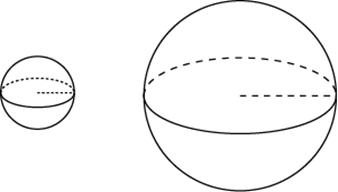 Прототип задания 8 (№ 27073)Шар вписан в цилиндр. Площадь полной поверхности цилиндра равна 18. Найдите площадь поверхности шара.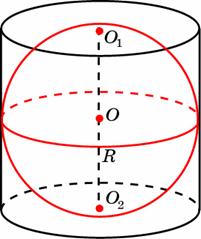 Прототип задания 8 (№ 27091)В цилиндрический сосуд налили 6 куб. см воды. В воду полностью погрузили деталь. При этом уровень жидкости в сосуде увеличился в 1,5 раза. Найдите объём детали. Ответ выразите в куб. см.В цилиндрический сосуд налили 6 куб. см воды. В воду полностью погрузили деталь. При этом уровень жидкости в сосуде увеличился в 1,5 раза. Найдите объём детали. Ответ выразите в куб. см.Прототип задания 8 (№ 27094)Во сколько раз уменьшится объем конуса, если его высота уменьшится в 3 раза, а радиус основания останется прежним?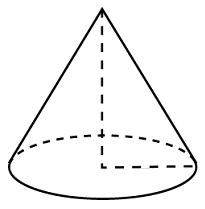 Во сколько раз уменьшится объем конуса, если его высота уменьшится в 3 раза, а радиус основания останется прежним?Прототип задания 8 (№ 27095)Во сколько раз увеличится объем конуса, если радиус его основания увеличится в 1,5 раза, а высота останется прежней?Прототип задания 8 (№ 27096)Цилиндр и конус имеют общие основание и высоту. Объём цилиндра равен 150. Найдите объём конуса.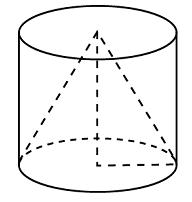 Прототип задания 8 (№ 27097)Во сколько раз увеличится объем шара, если его радиус увеличить в три раза? 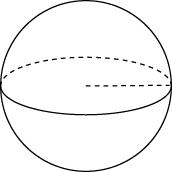 Прототип задания 8 (№ 27105)Объём куба, описанного около сферы, равен 216. Найдите радиус сферы. Прототип задания 8 (№ 27118)Одна цилиндрическая кружка вдвое выше второй, зато вторая в полтора раза шире. Найдите отношение объема второй кружки к объему первой.Прототип задания 8 (№ 27133)Длина окружности основания цилиндра равна 3, высота равна 2. Найдите площадь боковой поверхности цилиндра. 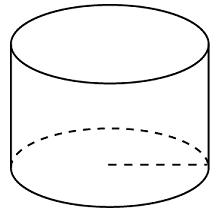 Прототип задания 8 (№ 27135)Длина окружности основания конуса равна 3, образующая равна 2. Найдите площадь боковой поверхности конуса.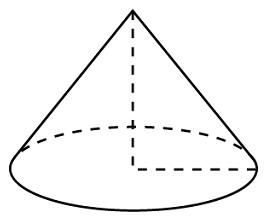 Длина окружности основания конуса равна 3, образующая равна 2. Найдите площадь боковой поверхности конуса.Прототип задания 8 (№ 27136)Во сколько раз увеличится площадь боковой поверхности конуса, если его образующая увеличится в 3 раза, а радиус основания останется прежним?Прототип задания 8 (№ 27137)Во сколько раз уменьшится площадь боковой поверхности конуса, если радиус его основания уменьшится в 1,5 раза, а образующая останется прежней? Прототип задания 8 (№ 27160)Площадь боковой поверхности конуса в два раза больше площади основания. Найдите угол между образующей конуса и плоскостью основания. Ответ дайте в градусах. 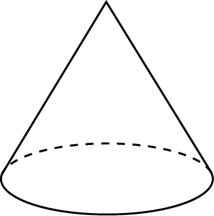 Прототип задания 8 (№ 27161)Площадь полной поверхности конуса равна 12. Параллельно основанию конуса проведено сечение, делящее высоту в отношении 1:1, считая от вершины конуса. Найдите площадь полной поверхности отсечённого конуса. 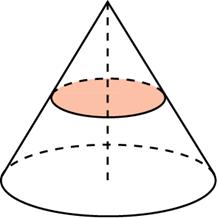 Прототип задания 8 (№ 27162)Объем одного шара в 27 раз больше объема второго. Во сколько раз площадь поверхности первого шара больше площади поверхности второго? Прототип задания 8 (№ 27163)Радиусы двух шаров равны 6 и 8. Найдите радиус шара, площадь поверхности которого равна сумме площадей поверхностей двух данных шаров.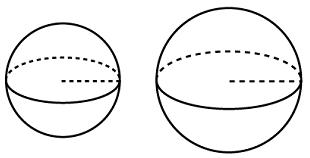 Прототип задания 8 (№ 27170)Найдите площадь боковой поверхности правильной треугольной призмы, вписанной в цилиндр, радиус основания которого равен , а высота равна 2.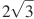 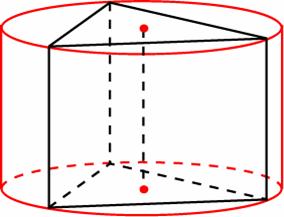 Прототип задания 8 (№ 245348)Цилиндр, объём которого равен 33, описан около шара. Найдите объём шара.Прототип задания 8 (№ 245349)Шар, объём которого равен 24, вписан в цилиндр. Найдите объём цилиндра.Прототип задания 8 (№ 245350)Конус и цилиндр имеют общее основание и общую высоту (конус вписан в цилиндр). Вычислите объём цилиндра, если объём конуса равен 5. Прототип задания 8 (№ 245351)Конус вписан в шар. Радиус основания конуса равен радиусу шара. Объём шара равен 28. Найдите объём конуса. Прототип задания 8 (№ 245352)Конус вписан в шар. Радиус основания конуса равен радиусу шара. Объём конуса равен 6. Найдите объём шара. Прототип задания 8 (№ 245354)Правильная четырехугольная призма описана около цилиндра, радиус основания которого равен 2. Площадь боковой поверхности призмы равна 48. Найдите высоту цилиндра. Прототип задания 8 (№ 245355)Куб вписан в шар радиуса . Найдите объем куба.Прототип задания 8 (№ 245358)Длина окружности основания цилиндра равна 3. Площадь боковой поверхности равна 6. Найдите высоту цилиндра.Прототип задания 8 (№ 284358)Высота конуса равна 4, а диаметр основания равен 6. Найдите образующую конуса.Прототип задания 8 (№ 284359)Высота конуса равна 4, а длина образующей равна 5. Найдите диаметр основания конуса.Прототип задания 8 (№ 284360)Диаметр основания конуса равен 6, а длина образующей равна 5. Найдите высоту конуса.Прототип задания 8 (№ 284361)Площадь боковой поверхности цилиндра равна , а диаметр основания — 1. Найдите высоту цилиндра.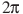 Прототип задания 8 (№ 284362)Площадь боковой поверхности цилиндра равна , а высота — 1. Найдите диаметр основания.Прототип задания 8 (№ 316555)Около конуса описана сфера (сфера содержит окружность основания конуса и его вершину). Центр сферы находится в центре основания конуса. Образующая конуса равна . Найдите радиус сферы.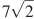 Прототип задания 8 (№ 316556)Около конуса описана сфера (сфера содержит окружность основания конуса и его вершину). Центр сферы находится в центре основания конуса. Радиус сферы равен . Найдите образующую конуса.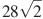 Прототип задания 8 (№ 316557)Шар вписан в цилиндр. Площадь поверхности шара равна 111. Найдите площадь полной поверхности цилиндра.Прототип задания 8 (№ 318145)В сосуде, имеющем форму конуса, уровень жидкости достигает высоты. Объём жидкости равен 70 мл. Сколько миллилитров жидкости нужно долить, чтобы полностью наполнить сосуд?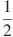 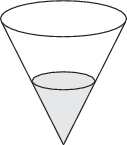 Прототип задания 8 (№ 324449)Шар, объём которого равен , вписан в куб. Найдите объём куба.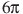 Прототип задания 8 (№ 324453)Площадь основания конуса равна , высота — 6. Найдите площадь осевого сечения конуса.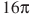 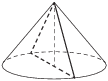 Прототип задания 8 (№ 324454)Площадь основания конуса равна 18. Плоскость, параллельная плоскости основания конуса, делит его высоту на отрезки длиной 3 и 6, считая от вершины. Найдите площадь сечения конуса этой плоскостью.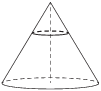 Прототип задания 8 (№ 324455)Высота конуса равна 8, а длина образующей — 10. Найдите площадь осевого сечения этого конуса. Высота конуса равна 8, а длина образующей — 10. Найдите площадь осевого сечения этого конуса. Прототип задания 8 (№ 324456)Диаметр основания конуса равен 12, а длина образующей — 10. Найдите площадь осевого сечения этого конуса.Прототип задания 8 (№ 324458)Цилиндр и конус имеют общие основание и высоту. Высота цилиндра равна радиусу основания. Площадь боковой поверхности цилиндра равна . Найдите площадь боковой поверхности конуса.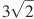 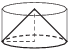 Прототип задания 8 (№ 508286)Площадь поверхности шара шара равна 12. Найдите площадь большого круга шара.